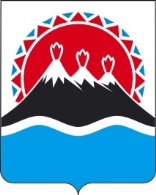 УСТЬ-БОЛЬШЕРЕЦКАЯ 
ТЕРРИТОРИАЛЬНАЯ ИЗБИРАТЕЛЬНАЯ КОМИССИЯ
с возложенными полномочиями Избирательной комиссии
Запорожского сельского поселенияПОСТАНОВЛЕНИЕс. Усть-Большерецк

Об образовании рабочей группы Усть-Большерецкой территориальной избирательной комиссии по проверке достоверности документов, представленных для регистрации кандидата на должность главы Запорожского сельского поселения В соответствии с частью 2 статьи 32 Закона Камчатского края "О выборах глав муниципальных образований в Камчатском крае", Усть-Большерецкая территориальная избирательная комиссияп о с т а н о в л я е т:Создать Рабочую группу Усть-Большерецкой территориальной избирательной комиссии по проверке достоверности документов, представленных для регистрации кандидата на должность главы Запорожского сельского поселения из числа членов Усть-Большерецкой территориальной избирательной комиссии с правом решающего голоса в составе:ПредседательУсть-Большерецкой территориальнойизбирательной комиссии	Л.Н. УтенышеваСекретарьУсть-Большерецкой территориальнойизбирательной комиссии	Н.Н. Бокова21июня2021г№15/47Петрова Анастасия Викторовна -Заместитель председателя Усть-Большерецкой территориальной избирательной комиссии, председатель Рабочей группы;Кулакова Ирина Николаевна -член Усть-Большерецкой территориальной избирательной комиссии, секретарь Рабочей группы;Марунич Наталья Владимировна -член Усть-Большерецкой территориальной избирательной комиссии, член Рабочей группы;Ивкина Юлия Олеговначлен Усть-Большерецкой территориальной избирательной комиссии, член Рабочей группы;Гуцаленко Дмитрий Анатольевичсистемный администратор ГАС «Выборы» Усть-Большерецкой территориальной избирательной комиссии, член Рабочей группы: